『2013台積電盃-青年尬科學』邀你來挑戰!
今年夏天最夯的科普舞台「青年尬科學」開跑囉！你條理清晰、樂於與人分享? 你喜好科學並有敏銳的思辨力? 你天生擁有舞台魅力? 不論你具有上述哪項特質，『2013台積電盃-青年尬科學』競賽你絕對不能錯過!「2013台積電盃—青年尬科學」以科學短講(Sci-Talks)為形式，鼓勵15-18歲青年鑽研表演科學的四大能力—聽、說、讀、寫；同時規劃工作坊、推出相關課程，提升參賽學子的表現水準。不同階段的競賽設計，學子們將從過程中培養自我的邏輯思維、論證方式及表達技巧，加上團隊相互的合作與激盪，正是科學思維最完整的教育體驗與訓練!活動宗旨：以競賽為平台，鼓勵青年學子吸取並轉化科學知識，提昇其口語表達及理性辯證能力。參加對象：15-18歲青年，3人一組，不限跨校與性別活動時程：活動獎勵：冠軍1組，獎金30000元、獎盃、獎狀。 
亞軍1組，獎金15000元、獎盃、獎狀。 
季軍1組，獎金  9000元、獎盃、獎狀。另有個人特別傑出獎項。競賽主題：「水、生命、環境」競賽書目：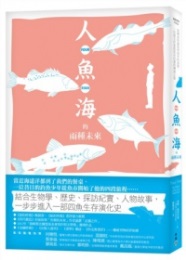 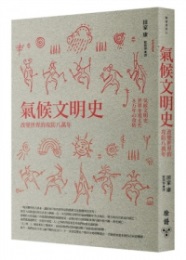 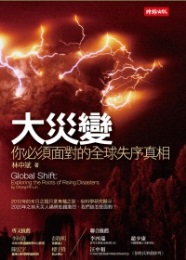 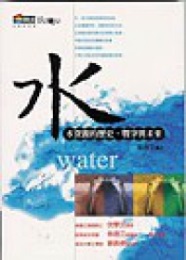 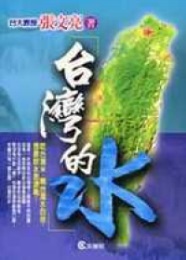 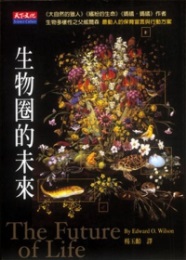 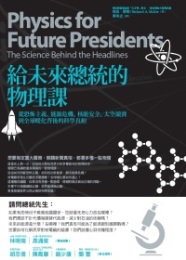 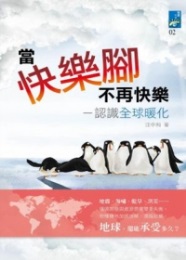 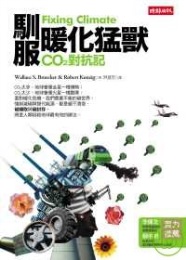 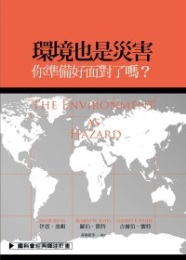 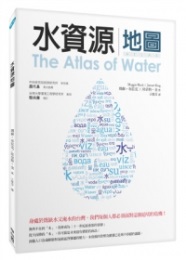 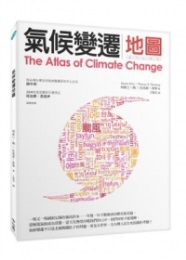 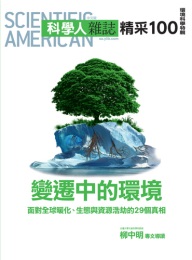 時間賽程報名5/27—7/07徵文5/27—7/10口說初賽7/31(臺灣大學)、8/2(臺中一中)、8/4(臺南一中)複賽暨工作坊8/23—8/24決賽9/7(國立臺灣科學教育館)